2021 CMAA Central PA Chapter Construction ManagementProject Achievement AwardsPurpose of the AwardThe CMAA Central PA Chapter is announcing its annual Project Achievement Awards program.  The annual Project Achievement Awards program recognizes outstanding achievement in the practice of construction management.  Award winners serve as examples for CMAA promoting professionalism and excellence in the management of the construction process.EvaluationAll entries must be submitted by the deadline of August 31, 2021. The Awards Committee is composed of owners and professional construction managers.  Each nominated project will be evaluated using the listed criteria and entry information should be provided per the attached nomination criteria.  This is a competitive process.  The best project/s in each market sector will be selected.  Multiple submissions are welcome.The Board/Committee reserves the right to further delineate entries into market sectors based upon the entry details.  Projects entries representing bridges and roads, public/private vertical, and schools or healthcare are acceptable market sector categories. Applicants are advised to address every topic on pages 2 and 3 in the order presented within.  Please limit nominations to 5 pages excluding photographs, testimonials, or other supplemental information.Criteria and ClassificationsCMAA will recognize projects by the following market sector categories:Road and Bridge Projects Public and Private Vertical ProjectsSchools or Healthcare Construction Projects The competition is open to any project within Central PA. Nominated projects must have been completed between June 1, 2020 and May 31, 2021. The criteria for evaluating nominations is further explained in this document and submissions should exemplify CMAA practice standards.Submitters do not have to address all the diverse criteria for excellence in CM. Instead, each submitter is free to make the best possible case for a project as an example of creativity, innovation, and service. Your statement describing the CM’s unique contributions, along with information you submit to support that statement, make up 70% of your score with your documented positive outcomes making up the other 30%.General Project and Team Information (No scoring weight)Name and Location of projectDate Project StartedDate Project CompletedConstructed ValueMarket SectorIndicate bridge and road, Public/Private vertical, or Schools/Healthcare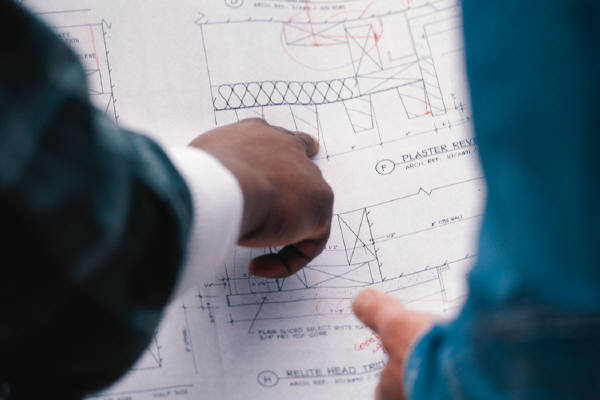 Final Constructed ValueOwner/ClientArchitect/EngineerConstruction Management FirmAddress:Contractor Other Key StakeholdersAward Recipient (include firm)Position/Title: Phone:Email:Project Description CM Innovations and Contributions (30% scoring weight)Provide a statement not exceeding 350 words that describes unique contributions the CM made to the success of this project or program. Questions to consider: What did the CM do that was unique and special? What did the applicant provide that another CM/PM firm would not or could not have provided? Stress how the CM solved a problem, created an opportunity, or overcame challenges.Supporting Information(40% scoring weight)Provide detail not exceeding 500 words to support the statement(s) made in the previous section. Focus on as many of the areas listed below as may be appropriate to the project. Everything submitted in this section must relate to, and support statements made, in the previous section. It’s not necessary to address all the areas below. The judges will look for evidence of innovation and creativity on the part of the CM. Your project’s uniqueness may involve only one or two of these elements. Focus on those strong points and make your case. Do not provide detailed descriptions of materials, methods, and processes that are well known and commonly used.Overall Project Management EffortsQuality ManagementCost ManagementSchedule ManagementSafety Management including improvements and recordCustomer ServicePublic AwarenessSustainabilityLean MethodsUse of TechnologyUnique Challenges and CM ResponsesMentoring Efforts to support entry and junior level professionalsProject Outcomes(30% scoring weight)Customer SatisfactionProvide any letters received by the client, A/E, users and other key stakeholders.Has this project received an award by other industry/ professional organizations?ScheduleDescribe changes in original schedule and percent growth Construction project duration (start and completion date for all phases) Reasons for delays or accelerationCostDiscuss initial construction contract versus final construction contract amountProject ClaimsIdentify claims, if any, and mitigation efforts and resultsSafetyIdentify number of project recordable accidents, if any, and mitigation effortsSustainability (optional) Identify USGGC accreditation achieved; credits proposed & credits achievedContest NoticesWinning projects will be publicly announced at the Chapter Annual Awards Banquet to be held on January 28, 2022.  Please direct all application questions to Chris Cunningham, Award Committee Chairman at (570) 728-4103 or ccunningham@partneresi.com.Firms are encouraged to include photographs, news clips and relevant articles of recognition/interest with their nomination.  Winning projects may be featured at a future CMAA Chapter Meeting as a presentation and/or project tour. All applicants are encouraged to submit a board illustrating their project for use at the Annual Awards Banquet. All nominations become the property of CMAA to use to promote professionalism and excellence in the management of the construction process.Entry PackageAn electronic .pdf version of the award entry is to be provided8 ½ x 11 portrait page sizeMinimum 10-point font size5 pages excluding photographs, testimonials, or other supplemental information.One-inch marginsSingle or double-spaced textSection dividers (not included in page count)Project board (2’x3’ minimum)Signed Affirmation StatementMember Firms Entry Fee:  $100Non-Member Firms Entry Fee:  $200Make checks payable to: CMAA Central PA ChapterDeadline for receipt of entries is August 31, 2021Send Award Nominations to:CMAA Central PA Chapter Awards Committeec/o Chris Cunningham, CCM, Awards Committee ChairPartner Engineering and Science, Inc.
100 Deerfield Lane, Suite 200Malvern, PA  19355ccunningham@partneresi.comFirms selected for project award will be required to submit a summary write-up of their project (200 words or less) and a short PowerPoint Presentation (10 slides or less) with images of the project. These will be used at the Chapter Annual Awards banquet in January 2022.